ADDENDUM 
Electronic application form Document prepared by the Office of the UnionDisclaimer:  this document does not represent UPOV policies or guidanceThe Annex to this document contains a presentation made by the Office of the Union at the seventy-fifth session of the Administrative and Legal Committee.[Annex follows][End of Annex and of document]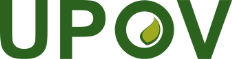 EInternational Union for the Protection of New Varieties of PlantsAdministrative and Legal CommitteeSeventy-Fifth Session
Geneva, October 31, 2018CAJ/75/8 Add.Original:  EnglishDate:  November 1, 2018